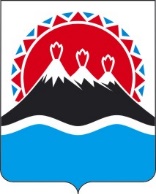 П О С Т А Н О В Л Е Н И Е ГУБЕРНАТОРА КАМЧАТСКОГО КРАЯО юридических службах исполнительных органов Камчатского краяВ соответствии с Указом Президента Российской Федерации от 08.05.2001 № 528 «О некоторых мерах по укреплению юридических служб государственных органов», в целях повышения уровня правового обеспечения деятельности исполнительных органов Камчатского края, улучшения качества подготовки проектов правовых актов, а также предоставления дополнительных социальных гарантий государственным гражданским служащим Камчатского края, осуществляющим правовое обеспечение деятельности исполнительных органов Камчатского края,ПОСТАНОВЛЯЮ:1. Утвердить Типовое положение о юридической службе исполнительного органа Камчатского края согласно приложению к настоящему постановлению.2. Руководителям исполнительных органов, за исключением Администрации Губернатора Камчатского края, в срок до 1 августа 2023 года:1) определить работников исполнительного органа, осуществляющих функции юридической службы соответствующего исполнительного органа (далее – работники юридической службы);2) утвердить положение о юридической службе исполнительного органа;3) направить в Главное правовое управление Администрации Губернатора Камчатского края (далее – Главное правовое управление) информацию об исполнении пунктов 1 и 2 настоящей части.3. В период с 1 августа по 31 декабря 2023 года:1) провести в исполнительных органах Камчатского края (далее – исполнительные органы) эксперимент по установлению кураторства юридических служб исполнительных органов, направленного на повышение качества правовой работы в исполнительных органах (далее – эксперимент);2) возложить на Главное правовое управление осуществление кураторства юридических служб исполнительных органов;3) установить сотрудникам Главного правового управления, участвующим в эксперименте, ежемесячную выплату за выполнение особо важных и сложных заданий в размере 100 процентов оклада денежного содержания.Определить, что:1) назначение кураторов юридических служб исполнительных органов осуществляется приказом Администрации Губернатора Камчатского края из числа работников Главного правового управления, проработавших в Главном правовом управлении не менее 1 года (для работников главной группы должностей данное требование не предъявляется);2) общее руководство работой кураторов осуществляется начальником Главного правового управления;3) проекты приказов о возложении на работников исполнительного органа функций юридической службы подлежат согласованию с начальником Главного правового управления;4) оценка профессиональной служебной деятельности и профессионального уровня работников юридической службы осуществляется с участием начальника Главного правового управления;5) куратор юридической службы исполнительного органа:а) осуществляет свою деятельность в форме индивидуальной работы с работниками юридической службы, в том числе организует деловые переговоры, проводит по согласованию с начальником Главного правового управления совещания и встречи по месту нахождения юридической службы соответствующего исполнительного органа, не допуская при этом ограничение самостоятельности и ответственности работников юридической службы;б) руководствуется при осуществлении своей деятельности требованиями законодательства Российской Федерации и Камчатского края, и принимаемыми в соответствии с ним иными правовыми актами Камчатского края;в) оказывает содействие работникам юридической службы в проведении правовой, антикоррупционной экспертиз проектов правовых актов Камчатского края, а также лингвистической экспертизы на предмет наличия (отсутствия) в проектах правовых актах грамматических, стилистических и терминологических дефектов;г) оказывает в случае обращения к нему консультативную и методическую помощь работникам юридической службы;д) участвует в обсуждении концепции проектов правовых актов Камчатского края;е) содействует повышению уровня качества подготовки проектов правовых актов Камчатского края и выполнению индикативных показателей государственной информационной системы Камчатского края «Единая система электронного документооборота Камчатского края»;ж) представляет начальнику Главного правового управления отчет о кураторстве юридических служб до 10 числа месяца, следующего за истекшим кварталом.5. Установить, что куратор юридической службы исполнительного органа вправе:1) запрашивать и получать у работников юридических служб необходимые материалы и документы, относящиеся к вопросам деятельности куратора;2) вносить работникам юридических служб предложения по улучшению качества подготовки правовых актов Камчатского края;3) участвовать в оценке качества подготовки работниками юридической службы правовых актов Камчатского края;4) вносить предложения начальнику Главного правового управления о повышении эффективности функционирования юридических служб;5) осуществлять иные действия, обусловленные достижением целей настоящего постановления.6. Реализацию настоящего постановления осуществлять в пределах штатной численности исполнительных органов, а также бюджетных ассигнований, предусмотренных на обеспечение их деятельности в краевом бюджете на соответствующий финансовый год.7. Настоящее постановление вступает в силу после дня его официального опубликования.Типовое положение
о юридической службе исполнительного органа Камчатского краяОбщие положенияЮридическая служба исполнительного органа Камчатского края (далее соответственно – юридическая служба, исполнительный орган) образована для правового обеспечения его деятельности.Юридическая служба осуществляет свою деятельность во взаимодействии с Главным правовым управлением Администрации Губернатора Камчатского края (далее – Главное правовое управление), структурными подразделениями исполнительного органа и подведомственными ему организациями.Юридическая служба в своей деятельности руководствуется Конституцией Российской Федерации, федеральными конституционными законами, федеральными законами, иными правовыми актами Российской Федерации, Уставом Камчатского края, законами Камчатского края и иными правовыми актами Камчатского края, а также настоящим Положением.Структура юридической службы и штатная численность работников юридической службы определяется руководителем исполнительного органа. Юридическая служба находится в непосредственном подчинении руководителя исполнительного органа.Персональный состав юридической службы определяется руководителем исполнительного органа по согласованию с начальником Главного правового управления.Работники юридической службы должны иметь высшее юридическое образование.Основные задачи и функции юридической службыОсновными задачами юридической службы являются:правовое обеспечение деятельности исполнительного органа;выполнение работы, направленной на совершенствование правовой базы Камчатского края;повышение качества подготовки проектов правовых актов Камчатского края, а также договоров (соглашений), заключаемых от имени Камчатского края, Правительства Камчатского края и исполнительного органа.Для выполнения возложенных на нее задач юридическая служба осуществляет следующие функции:организует подготовку проектов законов Камчатского края и иных правовых актов Камчатского края в соответствии с Порядком подготовки проектов правовых актов Губернатора Камчатского края, Правительства Камчатского края и иных исполнительных органов Камчатского края, утвержденным постановлением Губернатора Камчатского края от 13.04.2022
№ 42, постановлением Губернатора Камчатского края от 31.07.2015 № 71
«Об обеспечении реализации Губернатором Камчатского края и Правительством Камчатского края права законодательной инициативы в Законодательном Собрании Камчатского края и о Порядке подготовки отзывов Губернатора Камчатского края на проекты федеральных законов по предметам совместного ведения»;организует подготовку договоров (соглашений), заключаемых от имени Камчатского края, Правительства Камчатского края и исполнительного органа, в соответствии с Порядком подготовки, согласования, подписания, регистрации и хранения договоров (соглашений), заключаемых от имени Камчатского края, Правительства Камчатского края, утвержденным распоряжением Губернатора Камчатского края от 10.03.2023 № 190-Р;направляет проекты нормативных правовых актов исполнительного органа в прокуратуру Камчатского края;направляет копии нормативных правовых актов исполнительного органа в Управление Министерства юстиции Российской Федерации по Камчатскому краю в соответствии с Указом Президента Российской Федерации от 10.08.2000 № 1486 «О дополнительных мерах по обеспечению единства правового пространства Российской Федерации»;осуществляет мониторинг правоприменения в Российской Федерации в соответствии с Указом Президента Российской Федерации от 20.05.2011 № 657
«О мониторинге правоприменения в Российской Федерации», в том числе на основании запроса Министерства юстиции Российской Федерации;организует работу по инкорпорации правовых актов СССР и РСФСР или их отдельных положений в законодательство Российской Федерации и (или) по признанию указанных актов недействующими на территории Российской Федерации в соответствии с распоряжением Президента Российской Федерации от 18.03.2011 № 158-рп;осуществляет мониторинг федерального законодательства и законодательства Камчатского края в соответствии с Порядком проведения мониторинга федерального законодательства и законодательства Камчатского края, утвержденным распоряжением Губернатора Камчатского края 
от 14.03.2023 № 200-Р;подготавливает предложения по разработке правовых актов Камчатского края в установленной сфере деятельности исполнительного органа;рассматривает в соответствии с Порядком организации работы исполнительных органов Камчатского края по рассмотрению актов прокурорского реагирования, экспертных заключений Управления Министерства юстиции Российской Федерации по Камчатскому краю, утвержденным распоряжением Губернатора Камчатского края от 29.12.2022
№ 844-Р;подготавливает отзывы на проекты федеральных законов, поступивших в исполнительный орган, в соответствии с Порядком подготовки отзывов Губернатора Камчатского края на проекты федеральных законов по предметам совместного ведения, утвержденным постановлением Губернатора Камчатского края от 31.07.2015 № 71;организует проведение оценки регулирующего воздействия проектов нормативных правовых актов Камчатского края и экспертизы нормативных правовых актов Камчатского края, разработчиком которых является исполнительный орган, в соответствии с постановлением Правительства Камчатского края от 28.09.2022 № 510-П;оказывает консультативную помощь работникам исполнительного органа по правовым вопросам, в том числе в части применения Правил юридической техники по оформлению проектов правовых актов Губернатора Камчатского края, Правительства Камчатского края и иных исполнительных органов Камчатского края, утвержденных распоряжением Губернатора Камчатского края от 27.08.2021 № 548-Р;принимает участие в разработке предложений по совершенствованию государственного управления в сфере деятельности исполнительного органа;проводит правовую, антикоррупционную (в отношении нормативных правовых актов Камчатского края) и лингвистическую экспертизы и осуществляет согласование в государственной информационной системе Камчатского края «Единая система электронного документооборота Камчатского края» (далее – ГИС ЕСЭД) проектов правовых актов Камчатского края, подготовленных исполнительным органом;осуществляет редактирование проектов правовых актов Камчатского края, подготовленных исполнительным органом;осуществляет представление и защиту интересов Губернатора Камчатского края, Правительства Камчатского края и исполнительного органа в суде в соответствии с Порядком организации и осуществления судебной работы в исполнительных органах Камчатского края, утвержденным распоряжением Губернатора Камчатского края от 17.12.2021 № 785-Р;подготавливает по поручению руководителя исполнительного органа информационно-аналитические и (или) справочные материалы по законодательству Российской Федерации и Камчатского края в установленной сфере деятельности исполнительного органа и иные документы правового характера;обеспечивает по поручению руководителя исполнительного органа подготовку заключений (экспертных оценок) проектируемых решений исполнительного органа и (или) его руководителя;подготавливает (согласовывает) ответы на поступившие в исполнительный орган обращения;ведет систематизированный учет правовых актов Камчатского края, разработанных исполнительным органом, содержащий сведения об их официальном опубликовании, направлении в прокуратуру Камчатского края и Управление Министерства юстиции Российской Федерации по Камчатскому краю, об актах прокурорского реагирования и экспертных заключениях, о внесении изменений в правовые акты и другие необходимые сведения;подготавливает и размещает в ГИС ЕСЭД актуальные редакции правовых актов Камчатского края, разработчиком проектов которых является исполнительный орган;предоставляет отчет о выявлении и анализе причин и условий некачественной разработки проектов правовых актов Камчатского края и принятии мер по их устранению в Главное правовое управление не позднее
5 числа месяца, следующего за истекшим кварталом;обеспечивает полноту и точность закрепления государственных полномочий и функций в положении об исполнительном органе, а также отдельных функций исполнительного органа в уставах подведомственных исполнительному органу организаций;осуществляет в целях обеспечения исполнения государственных полномочий и функций, возложенных на исполнительный орган, разработку регламентов взаимодействия с иными исполнительными органами;осуществляет оценку целесообразности функционирования коллегиальных органов, образованных по инициативе исполнительного органа, в том числе в соответствии с разделом 10 Регламента Правительства Камчатского края, утвержденного постановлением Губернатора Камчатского края от 18.11.2019 № 82, разделом 5 Порядка организации деятельности Губернатора Камчатского края, утвержденного постановлением Губернатора Камчатского края от 19.11.2019 № 86;организует работу по рассмотрению актов прокурорского реагирования, экспертных заключений Управления Министерства юстиции Российской Федерации по Камчатскому краю в соответствии с распоряжением Губернатора Камчатского края от 29.12.2022 № 844-Р «Об организации работы исполнительных органов Камчатского края по рассмотрению актов прокурорского реагирования, экспертных заключений Управления Министерства юстиции Российской Федерации по Камчатскому краю»;осуществляет хранение правовых актов Камчатского края, разработанных исполнительным органом;осуществляет иные функции по правовому обеспечению деятельности исполнительного органа, предусмотренные законодательством Российской Федерации и Камчатского края.Права и ответственность работников юридической службыРаботник юридической службы имеет право:привлекать по согласованию с руководителем исполнительного органа работников исполнительного органа, а также представителей научных и иных организаций, ученых, специалистов и экспертов в целях выработки предложений при подготовке проектов правовых актов Камчатского края;обращаться к сотруднику Главного правового управления, курирующего юридическую службу, за консультативной и методической помощью по направлениям деятельности, предусмотренным пунктами 1–10, 
14–16, 20–28 части 8 настоящего Положения;запрашивать у работников исполнительного органа и подведомственных ему организаций справки и другие документы, необходимые для выполнения функций юридической службы;принимать участие в совещаниях, касающихся правового обеспечения деятельности исполнительного органа;осуществлять иные права, предусмотренные законодательством Российской Федерации и Камчатского края.Работники юридической службы несут персональную ответственность за соответствие законодательству визируемых ими проектов правовых актов Камчатского края, договоров (соглашений), заключаемых от имени Камчатского края, Правительства Камчатского края и исполнительного органа, а также за качество и своевременность выполнения иных задач и функций, возложенных на юридическую службу.[Дата регистрации] № [Номер документа]г. Петропавловск-Камчатский[горизонтальный штамп подписи 1]В.В. СолодовПриложение к постановлениюПриложение к постановлениюПриложение к постановлениюПриложение к постановлениюГубернатора Камчатского краяГубернатора Камчатского краяГубернатора Камчатского краяГубернатора Камчатского краяот[REGDATESTAMP]№[REGNUMSTAMP]